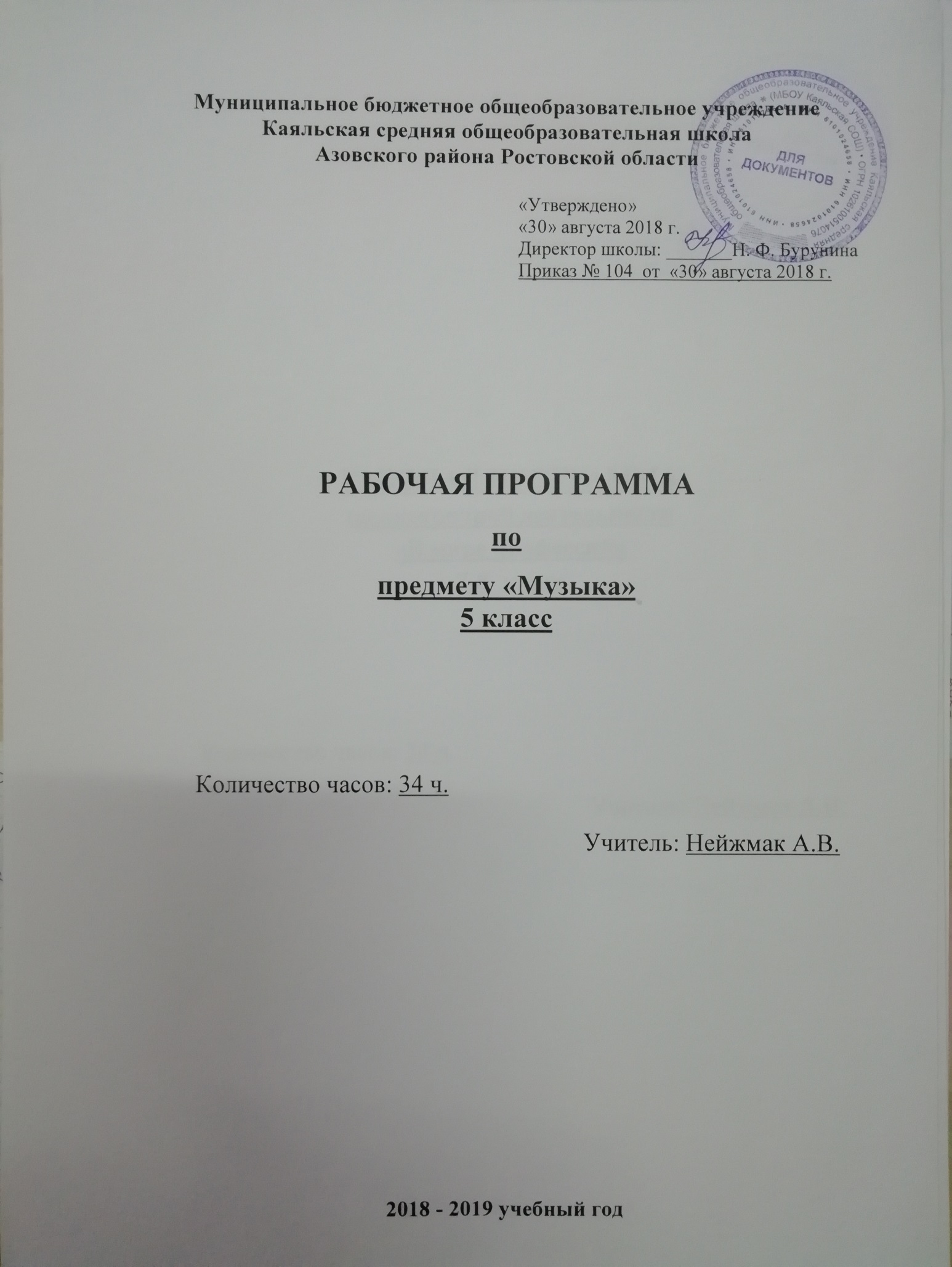 Пояснительная запискаРабочая программа составлена на основе Федерального компонента государственного образовательного стандарта основного общего образования по искусству, с опорой на примерные программы основного общего образования и допущенной Министерством образования Российской Федерации, программы для общеобразовательных учреждений «Музыка. 5 класс», авторы составители: Г.П. Сергеева, Е.Д. Критская, М.: Просвещение, 2017.Она составлена на основе следующих нормативных документов:Федеральный закон от 29.12.2012 N 273 -ФЗ " Об образовании в Российской Федерации"Устав  Муниципального бюджетного  общеобразовательного учреждения Каяльской  средней  общеобразовательной  школыОбразовательная программа основного общего образования Муниципального бюджетного общеобразовательного учреждения Каяльской средней общеобразовательной школы для 5-7 классов 2018-2019 уч.г.         	Положение о рабочей программе учителяУчебный план МБОУ Каяльской СОШ на 2018-2019 учебный годКалендарный график  МБОУ Каяльской СОШ на 2018-2019 учебный год.       	Цель программы – развитие музыкальной культуры школьников как неотъемлемой части духовной культуры.В данной программе выдвигаются следующие задачи и направления музыкального образования и воспитания, вытекающие из специфики музыкального искусства, закономерностей художественного творчества и возрастных особенностей учащихся:приобщение к музыке как эмоциональному, нравственно-эстетическому феномену, осознание через музыку жизненных явлений, овладение культурой отношений, запечатленной в произведениях искусства, раскрывающих духовный опыт поколений;развитие в процессе музыкальных занятий творческого потенциала, ассоциативности мышления, воображения через опыт собственной музыкальной деятельности;освоение языка музыки, его выразительных возможностей в создании музыкального (шире художественного) образа, общих и специфических средств художественной выразительности разных видов искусства, классическом наследии и современном творчестве отечественных и зарубежных композиторов;формирование музыкальной культуры школьников как неотъемлемой части их общей духовной культуры;воспитание потребности в общении с музыкальным искусством своего народа и разных народов мира, классическим и современным музыкальным наследием; эмоционально-ценностного, заинтересованного отношения к искусству, стремления к музыкальному самообразованию;развитие общей музыкальности и эмоциональности, эмпатии и восприимчивости, интеллектуальной сферы и творческого потенциала, художественного вкуса, общих музыкальных способностей;освоение жанрового и стилевого многообразия музыкального искусства, специфики его выразительных средств и музыкального языка, интонационно-образной природы и взаимосвязи с различными видами искусства и жизнью;овладение художественно-практическими умениями и навыками в разнообразных видах музыкально-творческой деятельности (слушании музыки и пении, инструментальном музицировании и музыкально-пластическом движении, импровизации, драматизации музыкальных произведений, музыкально-творческой практике). Программа ориентирована на реализацию компенсаторской функции искусства: восстановление эмоционально – энергетического тонуса подростков, снятие нервно-психических перегрузок учащихся.Объём учебного предмета для 5 класса за 2018-2019 уч. год – 34 часа.Планируемые результаты (в рамках ФГОС общего образования – личностные, метапредметные и предметные) освоения конкретного учебного предметаЛичностные результаты:целостное представление о поликультурной картине современного музыкального мира; развитое музыкально–эстетическое чувство, проявляющееся в эмоционально-ценностном, заинтересованном отношении к музыке во всем многообразии ее стилей, форм и жанров;усовершенствованный художественный вкус, устойчивый  в области эстетически ценных произведений музыкального искусства;владение художественными умениями и навыками в процессе продуктивной музыкально-творческой деятельности;определенный  уровень развития общих музыкальных способностей, включая образное и ассоциативное мышление, творческое воображение;устойчивые навыки самостоятельной, целенаправленной, содержательной музыкально-учебной деятельности;сотрудничество в ходе решения коллективных музыкально-творческих проектов и различных творческих задач.          Метапредметные   результатыПознавательные Учащиеся научатся:анализировать собственную учебную деятельность и вносить  необходимые коррективы для достижения запланированных результатов;использовать различные источники информации; стремиться к самостоятельному общению с искусством и художественному самообразованию;размышлять о воздействии музыки на человека, ее взаимосвязи с жизнью и другими видами искусства;определять цели и задачи собственной музыкальной деятельности, выбирать средства и способы ее осуществления в реальных жизненных ситуациях;Учащиеся получат возможность научиться:• основам рефлексивного чтения;• ставить проблему, аргументировать её актуальность;• самостоятельно проводить исследование на основе применения методов наблюдения и эксперимента;• выдвигать гипотезы о связях и закономерностях событий, процессов, объектов;• организовывать исследование с целью проверки гипотез;• делать умозаключения (индуктивное и по аналогии) и выводы на основе аргументации.Регулятивные Учащиеся научатся:проявлять  творческую инициативу и самостоятельность в процессе овладения учебными действиями;оценивать современную культурную и музыкальную жизнь общества и видение своего предназначения в ней;определять цели и задачи собственной музыкальной деятельности, выбирать средства и способы ее осуществления в реальных жизненных ситуациях.Учащиеся получат возможность научиться:• самостоятельно ставить новые учебные цели и задачи;• построению жизненных планов во временной перспективе;• при планировании достижения целей самостоятельно и адекватно учитывать условия и средства их достижения;• выделять альтернативные способы достижения цели и выбирать наиболее эффективный способ;• основам саморегуляции в учебной и познавательной деятельности в форме осознанного управления своим поведением и деятельностью, направленной на достижение поставленных целей;• осуществлять познавательную рефлексию в отношении действий по решению учебных и познавательных задач;• адекватно оценивать объективную трудность как меру фактического или предполагаемого расхода ресурсов на решение задачи;• адекватно оценивать свои возможности достижения цели определённой сложности в различных сферах самостоятельной деятельности;• основам саморегуляции эмоциональных состояний;• прилагать волевые усилия и преодолевать трудности и препятствия на пути достижения целей.КоммуникативныеУчащиеся научатся:аргументировать свою точку зрения в отношении музыкальных произведений, различных явлений отечественной и зарубежной музыкальной культуры;Учащиеся получат возможность:участвовать в жизни класса, школы, города и др., общаться, взаимодействовать со сверстниками в совместной творческой   деятельностиприменять полученные знания о музыке как виде искусства для решения разнообразных художественно-творческих задач; договариваться и приходить к общему решению в совместной деятельности, в том числе в ситуации столкновения интересов;вступать в диалог, а также участвовать в коллективном обсуждении проблем, участвовать в дискуссии и аргументировать свою позицию.		Критерии оценки	1.Проявление интереса к музыке, непосредственный эмоциональный отклик на неё.	2.Высказывание о прослушанном или исполненном произведении, умение пользоваться, прежде всего, ключевыми знаниями в процессе живого восприятия музыки.	3.Рост исполнительских навыков, которые оцениваются с учётом исходного уровня подготовки ученика и его активности в занятиях.		Примерные нормы оценки знаний и умений учащихся		На уроках музыки проверяется и оценивается качество усвоения учащимися программного материала.		При оценивании успеваемости ориентирами для учителя являются конкретные требования к учащимся, представленные в программе каждого класса и примерные нормы оценки знаний и умений.		Результаты обучения оцениваются по пятибалльной системе и дополняются устной характеристикой ответа.		Учебная программа предполагает освоение учащимися различных видов музыкальной деятельности: хорового пения, слушания музыкальных произведений, импровизацию, коллективное музицирование.		Слушание музыки		На уроках проверяется и оценивается умение учащихся слушать музыкальные произведения, давать словесную характеристику их содержанию и средствам музыкальной выразительности, умение сравнивать, обобщать; знание музыкальной литературы.		Учитывается:	-степень раскрытия эмоционального содержания музыкального произведения через средства музыкальной выразительности;	-самостоятельность в разборе музыкального произведения;	-умение учащегося сравнивать произведения и делать самостоятельные обобщения на основе полученных знаний.		Нормы оценок		Оценка «пять»: дан правильный и полный ответ, включающий характеристику содержания музыкального произведения, средств музыкальной выразительности, ответ самостоятельный.		Оценка «четыре»: ответ правильный, но неполный: дана характеристика содержания музыкального произведения, средств музыкальной выразительности с наводящими(1-2) вопросами учителя.		Оценка «три»: 	ответ правильный, но неполный, средства музыкальной выразительности раскрыты недостаточно, допустимы несколько наводящих вопросов учителя.		Оценка «два»: ответ обнаруживает незнание и непонимание учебного материала.		Хоровое пение		Для оценивания качества выполнения учениками певческих заданий необходимо предварительно провести индивидуальное прослушивание каждого ребёнка, чтобы иметь данные о диапазоне его певческого голоса.Учёт полученных данных,  с одной стороны, позволит дать более объективную оценку качества выполнения учеником певческого задания, с другой стороны-учесть при выборе задания индивидуальные особенности его музыкального развития и, таким образом, создать наиболее благоприятные условия опроса. Так, например, предлагая ученику исполнить песню, нужно знать рабочий диапазон его голоса и, если он не соответствует диапазону песни, предложить ученику исполнить его в другой, более удобной для него тональности или исполнить только фрагмент песни: куплет, припев, фразу.		Нормы оценок«пять»:-знание мелодической линии и текста песни;-чистое интонирование и ритмически точное исполнение;-выразительное исполнение.«четыре»:-знание мелодической линии и текста песни;-в основном чистое интонирование, ритмически правильное;-пение недостаточно выразительное.«три»:-допускаются отдельные неточности в исполнении мелодии и текста песни;-неуверенное и не вполне точное, иногда фальшивое исполнение, есть ритмические неточности;-пение невыразительное.«два»:-исполнение неуверенное, фальшивое.		Существует достаточно большой перечень форм работы, который может быть выполнен учащимися и соответствующим образом оценен учителем.1. Работа по карточкам (знание музыкального словаря).2. Кроссворды.3. Рефераты и творческие работы по специально заданным темам или по выбору учащегося.4. Блиц-ответы (письменно) по вопросам учителя на повторение и закрепление темы.5. Применение широкого спектра творческих способностей ребёнка в передаче музыкальных образов через прослушанную музыку или исполняемую самим ребёнком (рисунки, поделки и т.д.)Содержание учебного курса 5 классаМетодологическим основанием данной программы служат современные научные исследования, в которых отражается идея познания школьниками художественной картины мира и себя в этом мире. Приоритетным в программе является введение ребёнка в мир музыки через интонации, темы и образы отечественного музыкального искусства, произведения которого рассматриваются в постоянных связях и отношениях с произведениями мировой музыкальной культуры. Воспитание любви к своей культуре, своему народу и настроенности на восприятие иных культур («Я и другой») обеспечивает осознание ценности своей собственной культуры, развивает самосознание ребенка, а также интерес и уважение к культуре других народов мира.Тема года:   «Музыка и другие виды искусства»Тема  I  полугодия:  «Музыка и литература» (15 часов)Урок 1.  Что  роднит  музыку   с  литературой (1ч)Интонационно - образная, жанровая и стилевая основы музыкального искусства как ее важнейшие закономерности, открывающие путь для его познания, установления связи с жизнью и с другими видами искусства.Выявление  многосторонних  связей  музыки  и  литературы. Что  стало  бы  с  музыкой, если  бы  не  было  литературы?  Что  стало бы   с  литературой,  если  бы  не  было музыки?   Поэма,  былина,  сказка.  Песня,  романс.   Роль музыки в семье искусств, ее влияние на другие искусства.  Значение  слов  в  песне.  Вокализ.  Сходство выразительных  средств   живописи  и  музыки: плавные  изгибы  линий  рисунка, перекличка  светотени  в  картине  и  ладовой  окраски   в  музыке. Интонационно- образная, жанровая, стилевая основы музыки   в  картинах  и  мелодиях,  музыкального искусства как ее важнейшие закономерности, открывающие путь для его познания, установления связи  с жизнью и с другими  искусствами. Интонация как носитель смысла в музыке.Урок 2. Вокальная  музыка. Россия, Россия, нет слова красивей…  (1ч)Взаимосвязь музыки и речи на основе их интонационной общности и различий. Богатство музыкальных образов (лирические). Народные истоки русской профессиональной музыки.Образ  Отчизны,  отношение  к  родной  земле,  значение  культуры  своего  народа. Представление о песне как истоке и вершине музыки. Взаимосвязь музыки и речи на основе их интонационной общности и различий. Богатство музыкальных образов   в вокальной  музыке. Песня – верный спутник человека.Урок 3. Вокальная  музыка. Здесь мало услышать, здесь вслушаться нужно (1ч) 	Развитие жанров камерной  вокальной музыки – романс. Определение романса как камерного вокального произведения для голоса с инструментом, в котором раскрываются чувства человека, его отношение к жизни и природе. Возможность возрождения песни в новом жанре – романс.Урок 4. Вокальная  музыка. Песня русская в березах, песня русская в хлебах( 1ч).Народное музыкальное творчество. Сущность и особенности устного народного музыкального творчества как части общей культуры народа, как способа самовыражения человека.  Основные жанры русской народной музыки (наиболее распространенные разновидности обрядовых песен, трудовые песни, былины, лирические песни, частушки).Знакомство  с  различными  жанрами  русской  народной   песни:  формирование необходимых  вокально-хоровых  навыков. Особенности песенных  жанров.  Календарные песни. Разнохарактерные песенные Жанры: трудовые, обрядовые, величальные, торжественные, хвалебные,  шуточные, сатирические,  игровые,  хороводные, лирические  песни.  Песни –  заклички.  Взаимосвязь  музыкальных,  литературных  и художественных  образов. По содержанию песни делятся на: лирические, сатирические, героические и патриотические. По социальной направленности – на обрядовые, бытовые, колыбельные, о животных и др. Урок 5. Фольклор  в  музыке  русских  композиторов. «Стучит, гремит Кикимора…». «Что за прелесть эти сказки»   (1ч)       Сущность и особенности устного народного музыкального творчества как части общей культуры народа, как способа самовыражения человека. Народное творчество как художественная самоценность. Особенности русской народной музыкальной культуры. Основные жанры русской народной музыки. Обращение композиторов к родному фольклору и к фольклору других народов. Общность и интонационное своеобразие музыкального фольклора народов России, их ярко выраженная национальная самобытность.Знакомство с произведениями программной инструментальной  музыки: симфонической  сюитой и симфонической миниатюрой. Вокальные сочинения, созданные на основе  различных   литературных источников (русских народных сказаний, сказок разных народов и др.) Сущность и особенности устного народного музыкального творчества как части общей культуры народа, как способа самовыражения человека. Народное творчество как художественная самоценность. Особенности русской народной музыкальной культуры.Урок 6. РК Особенности вокальной музыки донского казачества. (1 ч)Обращение к родному фольклору и к фольклору других народов. Общность и интонационное своеобразие музыкального фольклора народов России и донских казаков, их ярко выраженная национальная самобытность.Урок 7. Жанры  инструментальной  и  вокальной  музыки. «Мелодией одной звучат печаль и радость…», «Песнь моя летит с мольбою»  (1ч) Развитие жанров светской вокальной и инструментальной  музыки. Наиболее значимые стилевые особенности классической музыкальной школы.Представление о существовании вокальной и инструментальной музыки, не связанной  с  какой-либо литературной основой (вокализ, песня без слов, баркарола как жанр фортепианной  музыки); знакомство с вокальной  баркаролой. Выяснение своеобразия и выразительности  песни без слов и романса – инструментальной и вокальной баркаролы. Представление учащихся о роли литературы в появлении новых музыкальных жанров и произведений.  Превращение песен в симфонические мелодии.Урок 8. Вторая  жизнь  песни. Живительный родник творчества  (1ч)Народные истоки русской профессиональной музыке. Способы обращения композиторов к народной музыке: цитирование, варьирование.Представление   о  музыке,  основанной  на  использовании  народной  песни;  о  народных истоках  профессиональной   музыки: симфония,  концерт,  опера,  кантата. Современные интерпретации  классической  музыки. Смысл  высказывания  М.И.  Глинки: «Создает  музыку  народ,  а  мы,  художники  только  её  аранжируем». Раскрытие терминов  и  осмысление  понятий: интерпретация,  обработка,  трактовка.Урок 9. Всю жизнь свою несу Родину в душе. «Скажи, откуда ты приходишь, красота?»Осознать значимость музыкального искусства для творчества поэтов и писателей, расширение представлений о творчестве западноевропейских композиторов – Ф. Шопена, В. Моцарта.Урок 10. Писатели  и  поэты  о  музыке  и   музыкантах. «Гармонии задумчивый поэт». «Ты, Моцарт, бог, и сам того не знаешь»   (1ч)Романтизм в западноевропейской музыке: особенности трактовки драматической и лирической сфер на примере образцов камерной инструментальной музыки – прелюдия, этюд.Осознание  учащимися  значимости  музыкального  искусства  для  творчества  поэтов  и писателей,  расширение  представлений  о   творчестве  западноевропейских композиторов  – Ф.Шопен. Музыка  не  только  раскрывает  мир  человеческих  чувств, настроения,  мысли,  но  и  играет  в  литературе  драматургическую    роль,  выявляя  внутреннюю  сущность  человека, оттеняя,  углубляя   характеры,  ситуации, события. Творчество Ф. Шопена  как композитора связано с его исполнительской деятельностью. Именно Ф.Шопен утвердил прелюдию как самостоятельный вид творчества, открыл новое направление в развитии жанра этюда, никогда не отделяя техническую сторону исполнения от художественной.Урок 11. РК Образы в музыкальных и литературных произведениях композиторов и поэтов Ростовской области. (1ч)Родная природа в лирике донских поэтов. Образы природы в картинах донских художников. Осознание  учащимися  значимости  музыкального  искусства  для  творчества  поэтов  и писателей,  расширение  представлений  о  творчестве донских композиторов. Музыка  не  только  раскрывает  мир человеческих  чувств, настроения, мысли, но и играет в  литературе драматургическую роль, выявляя внутреннюю сущность человека, оттеняя, углубляя, характеры,  ситуации, события. Урок 12.  Первое путешествие в музыкальный театр. Опера (1ч.) 	Развитие жанра – опера. Народные истоки русской профессиональной музыки. Обращение композиторов к родному фольклору.Особенности оперного жанра, который возникает на основе литературного произведения как  источника либретто оперы. Разновидности вокальных и инструментальных жанров, форм   внутри оперы – (увертюра, ария, речитатив, хор, ансамбль), а также исполнители (певцы, дирижёр, оркестр).Урок  13.  Второе путешествие в музыкальный театр. Балет (1ч) 	Развитие жанра – балет. Формирование русской классической школы.На основе имеющегося музыкально-слухового опыта учащихся продолжить знакомство с жанром балета, его происхождением, с либретто балетного спектакля, основой которого являются сказочные сюжеты; с именами лучших отечественных танцоров и хореографов. Балет-искусство  синтетическое.  В  нем  воедино  переплетены  различные  виды искусства:  литература, инструментально-симфоническая музыка, хореография, (танцоры-солисты,  кордебалет- массовые  сцены),  драматическое  и  изобразительное искусство  (театральное  действие,  костюмы,  декорации).Урок 14. Музыка в театре, кино и на телевидении.  Третье путешествие в музыкальный театр. Мюзикл. (1ч)Творчество отечественных композиторов – песенников, роль музыки в театре, кино и телевидении. Взаимопроникновение «легкой» и «серьезной музыки», особенности их взаимоотношения в различных пластах современного музыкального искусства. Знакомство с жанром мюзикл.  Роль литературного сценария и значение музыки в синтетических видах искусства: в театре, кино, на телевидении.  Музыка  неотъемлемая  часть  произведений киноискусства,  которое  существует  на  основе  синтеза  литературы,  театра, изобразительного  искусства  и  музыки.  Киномузыка – одно  из  важнейших  средств создания  экранного  образа  реального  события,  которое  специально  инсценируется или  воссоздается  средствами  мультипликации.  Динамика  развития  кинообраза, быстрая  смена  действия  в  кино,  короткое  дыхание  кинематографических  фраз, свободное  владение  пространством  и  временем  получили  отражение  и  в  музыке к фильмам. Особенности мюзикла, его истоки.  Знакомство  с мюзиклом  «Кошки»  Э.-Л. Уэббера,  в  основе  либретто  которого  лежат  стихи Т. Элиота.  Жанры  внутри  самого  мюзикла  близки  оперным  номерам.  Как  и  в  опере, здесь  сочетаются  пение  и  танец,  но  в  отличие  от  оперы  все  действующие  лица, исполняя  вокальные  номера,  постоянно  находятся  в  движении.Урок 15. Заключительный урок по теме: «Мюзикл». ТестированиеТема  II  полугодия: Музыка и изобразительное искусство (19 часов)Урок 16. Что  роднит  музыку  с изобразительным   искусством. (1ч)Выразительность и изобразительность музыкальной интонации. Богатство музыкальных образов (лирические).Взаимосвязь музыки и живописи через образное восприятие мира. Способность музыки вызывать в нашем воображении зрительные (живописные) образы. Специфика средств художественной выразительности живописи. Отражение одного и того же сюжета в музыке и живописиУрок 17. Небесное   и  земное  в  звуках  и  красках. (1ч)Отечественная и зарубежная духовная музыка в синтезе с храмовым искусством.Непреходящая любовь русских людей к родной земле. Духовные образы древнерусского и западноевропейского искусства. Образ Богоматери как олицетворение материнской любви, милосердия, покровительства и заступничества. Образ Богоматери в русском и зарубежном искусстве.Урок 18. Звать через  прошлое  к  настоящему. (1ч)Выразительность и изобразительность музыкальной интонации. Богатство музыкальных образов (героические, эпические) и особенности их  драматургического развития (контраст).Героические образы в музыке и изобразительном искусстве. Кантата. Контраст. Триптих, трехчастная форма. Выразительность. Изобразительность. Сопоставить произведения живописи и музыки. Музыка изображает душевный мир, переживания своих героев.Урок 19. Звать через  прошлое  к  настоящему. (1ч)Выразительность и изобразительность музыкальной интонации. Богатство музыкальных образов (героико-эпические) и особенности их драматургического развития.Героические образы в музыке и изобразительном искусстве. Сопоставление героико-эпических образов музыки с образами изобразительного искусства. Песня-плач. Осмысление темы о героических образах в искусстве.Урок 20. Музыкальная живопись и живописная музыка (1ч)Общее и особенное в русском и западноевропейском искусстве в различных исторических эпох, стилевых направлений, творчестве выдающихся композитов прошлого.Образы природы в творчестве музыкантов. «Музыкальные краски» в произведениях композиторов – романтиков. Развитие музыкального, образно-ассоциативного мышления через выявление общности музыки и живописи в образном выражении состояний души человека, изображении картин природы. Музыкальные образы произведений, созвучные музыкальной живописи художника. Изобразительность.Урок 21. Колокольность в музыке и изобразительном искусстве. (1ч)Народные истоки русской профессиональной музыки. Представление жизненных прообразов и народные истоки музыки - на примере произведений отечественных композиторов. Колокольность – важный элемент национального мировосприятия. Красота звучания колокола, символизирующего соборность сознания русского человека. Каждый композитор отражает в своих произведениях дух своего народа, своего времени, обращаясь к незыблемым духовным ценностям, которым стремились следовать многие поколениям русских людей.Урок 22. Портрет в музыке и изобразительном искусстве. (1ч)Интонация как носитель смысла в музыке. Выразительность и изобразительность музыкальной интонации.Постижение гармонии в синтезе искусств: архитектуры, музыки, изобразительного искусства. Великое прошлое родной земли, прекрасные памятники мира, в число которых входят и музыкальные шедевры.Урок 23. Волшебная  палочка  дирижера.  (1ч) Знакомство с творчеством выдающихся дирижеров. Значение дирижера в исполнении симфонической музыки. Роль групп инструментов симфонического оркестра. Симфонический оркестр. Группы инструментов оркестра. Дирижер. Урок 24. Музыкальный салон. (1 ч)Вокальное исполнение музыкальных произведений.Урок 25. Образы борьбы и победы в искусстве. (1 час) Особенности трактовки драматической музыки на примере образцов симфонии. Образный строй  в знаменитой симфонии мировой музыкальной культуры – Симфонии №5 Л. Бетховена. Творческий процесс сочинения музыки композитором, особенности её симфонического развития.Урок 26. Застывшая  музыка. (1ч) Отечественная и зарубежная духовная музыка в синтезе с храмовым искусством. Выразительные возможности различного склада письма (полифония).Пример музыкального в живописном, музыкальной формы в живописи. Гармония в синтезе искусств: архитектуры, музыки, изобразительного искусства. Православные храмы и русская духовная музыка. Хор, а капелла. Католические храмы и органная музыка.Урок 27. Полифония  в  музыке  и  живописи.  (1ч) Музыка И. Баха как вечно живое искусство, возвышающее душу человека. Знакомство с творчеством композитора на примере жанра – фуга. Выразительные возможности различного склада письма (полифония). Творчество И.С. Баха. Его полифоническая музыка (органная музыка). Общность языка художественных произведений в музыке и живописи. Духовная музыка. Светская музыка. Полифония. Фуга.Урок 28. Музыка на  мольберте. (1ч)Стилевое многообразие музыки 20 столетия. Импрессионизм.Выявление многосторонних связей музыки, изобразительного искусства и литературы на примере творчества литовского художника - композитора М.Чюрлёниса. Живописная музыка и музыкальная живопись М.К. Чюрлениса. Иносказание, символизм. Звуковая палитра пьес. Цветовая гамма картин. Образ моря в искусстве Чюрлениса. Композиция. Форма. Триптих. Соната. Allegro, Andante.Урок 29. Импрессионизм в музыке и живописи. О  подвигах,  о  доблести  и  славе... (1ч)Стилевое многообразие музыки 20 столетия. Импрессионизм. Знакомство с произведениями К.Дебюсси. Богатство музыкальных образов – драматические, героические.Стилевое сходство и различие на примерах произведений русских и зарубежных композиторов. Искусство прошлого и настоящего всегда раскрывает перед слушателями, читателями, зрителями жизнь во всём её многообразии. Развитие исторической памяти подростков на основе освоения произведений различных видов искусства, раскрывающих тему защиты Родины. Музыкальный жанр – РеквиемУрок 30. РК Исторические, героико-патриотические традиции в народно-песенном творчестве донских композиторов, писателей и художников (1ч)Богатство музыкальных образов – драматические, героические Главное стремиться понять образы различных искусств, не переставая удивляться чудесам, которые они открывают. Развитие исторической памяти подростков на основе освоения произведений различных видов искусства, раскрывающих тему защиты Родины.Урок 31. В  каждой  мимолетности  вижу я мир… (1ч) Богатство музыкальных образов  и особенности их драматургического  развития в камерном – инструментальной музыке.Образный мир произведений С. Прокофьева и М. Мусоргского. Цикл «Мимолетности» Цикл «Картинки с выставки». Сопоставление музыкальных и художественных образов. Фортепианная миниатюра. Язык искусства. ИнтермедияУрок 32. Мир композитора. Обобщение представлений о стилевом сходстве и различии произведений русских и зарубежных композиторов.Урок 33. С веком наравне. Урок 34. Защита творческих проектов. Осознание значения взаимодействия искусств - музыки, литературы, изобразительного искусства, кино, театра-в жизни людей.                 4. Календарно-тематический план   «Согласовано»Зам. директора по УВР_________Я.А. Ведута
№Тема урокаУниверсальные учебные действияХарактеристика деятельности учащихсяДатаДата№Тема урокаУниверсальные учебные действияХарактеристика деятельности учащихсяпланфактРаздел 1. Музыка и литература (15 ч)Раздел 1. Музыка и литература (15 ч)Раздел 1. Музыка и литература (15 ч)Раздел 1. Музыка и литература (15 ч)Раздел 1. Музыка и литература (15 ч)Раздел 1. Музыка и литература (15 ч)I четверть (8 ч)I четверть (8 ч)I четверть (8 ч)I четверть (8 ч)I четверть (8 ч)I четверть (8 ч)1Что роднит музыку с литературойЛичностные: формировать представление о социально-политическом устройстве России.Регулятивные: оценивать уровень владения тем или иным учебным действием (отвечать на вопрос «что я не знаю и не умею?»).Познавательные: развивать способность выбирать средства музыкальной деятельности и способы её успешного осуществления в реальных жизненных ситуациях.Коммуникативные: развивать умения «слышать другого».Выявлять многосторонние связи музыки и литературы3.09.2Вокальная музыка.Россия, Россия, нет слова красивей…Л: формировать представление о социально-политическом устройстве России.Р: оценивать уровень владения тем или иным учебным действием (отвечать на вопрос «что я не знаю и не умею?»).П: способность выбирать средства музыкальной деятельности и способы её успешного осуществления в реальных жизненных ситуациях.К: развивать умение слушать и вступать в диалог.Воспитывать любовь и уважение к родному краю, образ которого воплощен в произведениях искусства.10.09.3Вокальная музыкаЗдесь мало услышать, здесь вслушаться нужно…Л: формировать представление о социально-политическом устройстве России.Р: оценивать уровень владения тем или иным учебным действием (отвечать на вопрос «что я не знаю и не умею?»).П: способность выбирать средства музыкальной деятельности и способы её успешного осуществления в реальных жизненных ситуациях.К: развивать умение слушать и вступать в диалог.Понимать особенности музыкального воплощения стихотворных текстов.17.09.4Вокальная музыкаПесня русская в березах, песня русская в хлебах…Л: формировать представление о социально-политическом устройстве России.Р: оценивать уровень владения тем или иным учебным действием (отвечать на вопрос «что я не знаю и не умею?»).П: способность выбирать средства музыкальной деятельности и способы её успешного осуществления в реальных жизненных ситуациях.К: умение слушать и вступать в диалог, участвовать в коллективном решении проблем.Выявлять общность жизненных истоков и взаимосвязь музыки и литературы.24.09.5Фольклор в музыке русских композиторовЛ: формировать представление о социально-политическом устройстве России.Р: оценивать уровень владения тем или иным учебным действием (отвечать на вопрос «что я не знаю и не умею?»).П: способность выбирать средства музыкальной деятельности и способы её успешного осуществления в реальных жизненных ситуациях.К: умение слушать и вступать в диалог, участвовать в коллективном решении проблем.Знакомство  с произведениями программной инструментальной музыки  и вокальными сочинениями, созданными на основе различных литературных источников.01.10.6РК Особенности вокальной музыки донского казачества. Л: формировать представление о социально-политическом устройстве Ростовской области.Р: оценивать уровень владения тем или иным учебным действием (отвечать на вопрос «что я не знаю и не умею?»).П: способность выбирать средства музыкальной деятельности и способы её успешного осуществления в реальных жизненных ситуациях.К: умение слушать и вступать в диалог, участвовать в коллективном решении проблем.Определять характерные черты музыкального творчества донских казаков. 08.10.7Жанры инструментальной и вокальной музыкиЛ: анализировать и характеризовать эмоциональные состояния и чувства окружающих, строить свои взаимоотношения с их учетом.Р: анализировать существующее разнообразие музыкальной картины мира.П: находить и выделять необходимую информацию, умение находить  главные идеи в текстовом материале.К: участвовать в коллективном пении.Углубить представления о существовании вокальной и инструментальной музыки, не связанной с какой-либо литературной основой (вокализ, песня без слов, баркарола как жанр фортепианной музыки); продолжить знакомство с вокальной баркаролой.15.10.8Вторая жизнь песни. Живительный родник творчества.Л: анализировать и характеризовать эмоциональные состояния и чувства окружающих, строить свои взаимоотношения с их учетом.Р: анализировать существующее разнообразие музыкальной картины мира.П: находить и выделять необходимую информацию, умение находить  главные идеи в текстовом материале.К: участвовать в коллективном пении.Владеть музыкальными терминами и понятиями в пределах темы.22.10.IIчетверть (7 ч)IIчетверть (7 ч)9Всю жизнь мою несу родину в душе...«Скажи, откуда ты приходишь, красота?»Л: анализировать и характеризовать эмоциональные состояния и чувства окружающих, строить свои взаимоотношения с их учетом.Р: анализировать существующее разнообразие музыкальной картины мира.П: находить и выделять необходимую информацию, умение находить  главные идеи в текстовом материале.К: участвовать в коллективном пении.Осознать значимость музыкального искусства для творчества поэтов и писателей, расширение представлений о творчестве западноевропейских композиторов – Ф. Шопена, В. Моцарта.12.11.10Писатели и поэты о музыке и музыкантах Л: анализировать и характеризовать эмоциональные состояния и чувства окружающих, строить свои взаимоотношения с их учетом.Р: анализировать существующее разнообразие музыкальной картины мира.П: находить и выделять необходимую информацию, умение находить  главные идеи в текстовом материале.К: участвовать в коллективном пении.Знать выдающихся представителей и крупнейшие центры мировой музыкальной культуры (театры оперы и балета, концертные залы, музеи)19.11.11РК  Образы в музыкальных и литературных произведениях композиторов и поэтов Ростовской области.Л: анализировать и характеризовать эмоциональные состояния и чувства окружающих, строить свои взаимоотношения с их учетом.Р: анализировать существующее разнообразие музыкальной картины мира.П: находить и выделять необходимую информацию, умение находить  главные идеи в текстовом материале.К: участвовать в коллективном пении.Осознание  учащимися  значимости  музыкального  искусства  для  творчества  поэтов  и писателей,  расширение  представлений  о   творчестве   композиторов Ростовской области. 26.11.12Первое путешествие в музыкальный театр. ОпераОперная мозаика.Л: выражать готовность в любой ситуации поступить в соответствии с правилами поведения.Р: оценивать собственные действия наряду с явлениями жизни и искусства.П: находить ассоциативные связи между художественными образами музыки и других видов искусства.К: передавать свои музыкальные впечатления в устной и письменной форме.Более подробное ознакомление с жанром балета, его происхождением, с либретто балетного спектакля, основой которого являются сказочные сюжеты; познакомить с именами лучших отечественных танцоров и хореографов (Г. Уланова, М. Плисецкая, Е. Максимова, В. Васильев)03.12.13Второе путешествие в музыкальный театр. Балет Л: выражать готовность в любой ситуации поступить в соответствии с правилами поведения.Р: анализировать собственную работу: находить ошибки, устанавливать их причиныП: преобразовывать объект: импровизировать в соответствии с представленным учителем или самостоятельно выбранным литературным образом, изменять, творчески переделывать.К: делиться впечатлениями о концертах, спектаклях и т.п. со сверстниками и родителями.Осознание роли литературного сценария и значения музыки в синтетических видах искусства: в театре, кино, на телевидении.10.12.14Третье путешествие в музыкальный театр. Мюзикл.Л: выражать готовность в любой ситуации поступить в соответствии с правилами поведения.Р: оценивать собственные действия наряду с явлениями жизни и искусства.П: находить ассоциативные связи между художественными образами музыки и других видов искусства.К: передавать свои музыкальные впечатления в устной и письменной форме.Знакомство с жанром мюзикла, разучивание отдельные номера мюзикла «Кошки» Э.Уэббера, разыгрывание отдельные сцены.17.12.15Заключительный урок по теме: «Мюзикл». Тестирование Л: соотносить поступок с моральной нормой.Р: умение систематизировать, информацию П: творчески интерпретировать содержание музыкального произведения в пении, муз-ритме движении, поэтическом слове, изобразительной деятельности.К: находить в тексте информацию, необходимую для ее решения.Обобщение музыкальных представлений о взаимодействии литературы и музыки.24.12.Раздел 2.  Музыка и изобразительное искусство(19 часов)Раздел 2.  Музыка и изобразительное искусство(19 часов)Раздел 2.  Музыка и изобразительное искусство(19 часов)Раздел 2.  Музыка и изобразительное искусство(19 часов)Раздел 2.  Музыка и изобразительное искусство(19 часов)Раздел 2.  Музыка и изобразительное искусство(19 часов)III четверть (10 ч)III четверть (10 ч)III четверть (10 ч)III четверть (10 ч)III четверть (10 ч)III четверть (10 ч)16Что роднит музыку с изобразительным искусствомЛ: проявлять в конкретных ситуациях доброжелательность, доверие, внимательность, помощь и др.Р: анализировать собственную работу: соотносить план и совершенные операции. выделять этапы и оценивать меру освоения каждого.П: воспроизводить по памяти информацию, необходимую для решения учебной задачи.  К: умение слушать и вступать в диалог, участвовать в коллективном решении проблем.Выявить всевозможные связи музыки и изобразительного искусства14.01.17Небесное и земное в звуках и красках«Три вечные струны: молитва, песнь, любовь…»Л: проявлять в конкретных ситуациях доброжелательность, доверие, внимательность, помощь и др.Р: анализировать собственную работу: соотносить план и совершенные операции. выделять этапы и оценивать меру освоения каждого.П: воспроизводить по памяти информацию, необходимую для решения учебной задачи.  К: умение слушать и вступать в диалог, участвовать в коллективном решении проблем.Раскрыть отношение композиторов и художников к родной природе, духовным образам древнерусского и западноевропейского искусства; развить интонационно-слуховой опыт на основе метода интонационно-стилевого анализа, действие которого проявляется в намеренном соединении произведений различных эпох, национальных и индивидуальных стилей.21.01.18Звать через прошлое к настоящему«Александр Невский». Л: проявлять в конкретных ситуациях доброжелательность, доверие, внимательность, помощь и др.Р: анализировать собственную работу: соотносить план и совершенные операции. выделять этапы и оценивать меру освоения каждого.П: воспроизводить по памяти информацию, необходимую для решения учебной задачи.  К: умение слушать и вступать в диалог, участвовать в коллективном решении проблем.Изучение кантаты «Александр Невский» С.С. Прокофьева, сопоставление героико-эпических образов музыки с образами изобразительного искусства.28.01.19Звать через прошлое к настоящему«Ледовое побоище». Л: проявлять в конкретных ситуациях доброжелательность, доверие, внимательность, помощь и др.Р: анализировать собственную работу: соотносить план и совершенные операции. выделять этапы и оценивать меру освоения каждого.П: воспроизводить по памяти информацию, необходимую для решения учебной задачи.  К: умение слушать и вступать в диалог, участвовать в коллективном решении проблем.Изучение кантаты «Александр Невский» С.С. Прокофьева, сопоставление героико-эпических образов музыки с образами изобразительного искусства.04.02.20Музыкальная живопись и живописная музыкаЛ: проявлять в конкретных ситуациях доброжелательность, доверие, внимательность, помощь и др.Р: анализировать собственную работу: соотносить план и совершенные операции. выделять этапы и оценивать меру освоения каждого.П: воспроизводить по памяти информацию, необходимую для решения учебной задачи.  К: умение слушать и вступать в диалог, участвовать в коллективном решении проблем.Развитие музыкального, образно-ассоциативного мышления через выявление общности музыки и живописи в образном выражении состояний души человека, изображении картин природы; углубление знаний о выразительных возможностях собственно музыкального искусства; выяснение ответов на вопросы: «Можем ли мы услышать живопись?»,  «Можем ли мы увидеть музыку?»11.02.21Колокольность в музыке и изобразительном искусствеЛ:мотивировать свои действия. Проявлять в конкретных ситуациях доброжелательность, доверие, внимательность, помощь и др Р: умение размышлять о воздействии музыки на человека, её взаимосвязи с жизнью и другими видами искусства.П: выполнять учебные задачи, не имеющие однозначного решения.  К: умение выражать своё отношение к произведениям искусства в различных формах.Расширение представлений о жизненных прообразах и народных истоках музыки (на примере произведений отечественных композиторов – С. Рахманинова и В.Кикты.18.02.22Портрет в музыке и изобразительном искусстве.Л:мотивировать свои действия. Проявлять в конкретных ситуациях доброжелательность, доверие, внимательность, помощь и др Р: умение размышлять о воздействии музыки на человека, её взаимосвязи с жизнью и другими видами искусства.П: выполнять учебные задачи, не имеющие однозначного решения.  К: умение выражать своё отношение к произведениям искусства в различных формах.Осознание музыки как искусства интонации и обобщение на новом уровне триединства «композитор – исполнитель – слушатель», расширение представлений о выразительных возможностях скрипки, ее создателях и исполнительском мастерстве скрипачей; актуализация жизненно – музыкального опыта (повторение знакомых музыкальных произведений); сопоставление произведений скрипичной музыки с живописными полотнами художников.25.02.23Волшебная палочка дирижера.«Дирижеры мира»                                   Л:мотивировать свои действия. Проявлять в конкретных ситуациях доброжелательность, доверие, внимательность, помощь и др Р: умение размышлять о воздействии музыки на человека, её взаимосвязи с жизнью и другими видами искусства.П: выполнять учебные задачи, не имеющие однозначного решения.  К: умение выражать своё отношение к произведениям искусства в различных формах.Раскрыть особое значение дирижера в исполнении симфонической музыки, выразительной роли различных групп инструментов, входящих в состав классического симфонического оркестра.04.03.24Образы борьбы  и победы в искусстве                                       Л:мотивировать свои действия. Проявлять в конкретных ситуациях доброжелательность, доверие, внимательность, помощь и др. Р: умение размышлять о воздействии музыки на человека, её взаимосвязи с жизнью и другими видами искусства.П: выполнять учебные задачи, не имеющие однозначного решения.  К: умение выражать своё отношение к произведениям искусства в различных формах.Раскрыть образный строй симфонии №5 Л. Бетховена, проследить за творческим процессом сочинения музыки композитором, особенностями ее симфонического развития.11.03.25Музыкальный салонК: умение выражать своё отношение к произведениям искусства в различных формах.П: творчески интерпретировать содержание музыкального произведения в пении, муз-ритме движении, поэтическом слове, изобразительной деятельности.Вокальное исполнение музыкальных произведений.18.03.IV четверть (9 ч)IV четверть (9 ч)IV четверть (9 ч)IV четверть (9 ч)IV четверть (9 ч)IV четверть (9 ч)26Застывшая музыка Л: соотносить поступок с моральной нормой.Р: умение находить, систематизировать, преобразовывать информацию из разных источников, осуществлять поиск музыкально-образовательной информации в сети Интернет.П: творчески интерпретировать содержание музыкального произведения в пении, муз-ритме движении, поэтическом слове, изобразительной деятельности.К: находить в тексте информацию, необходимую для ее решения.Постижение гармонии в синтезе искусств: архитектуры, музыки, изобразительного искусства; уметь соотнести музыкальные сочинения с произведениями других видов искусств по стилю.01.04.27Полифония в музыке и живописи Л: соотносить поступок с моральной нормой.Р: умение находить, систематизировать, преобразовывать информацию из разных источников, осуществлять поиск музыкально-образовательной информации в сети Интернет.П: творчески интерпретировать содержание музыкального произведения в пении, муз-ритме движении, поэтическом слове, изобразительной деятельности.К: находить в тексте информацию, необходимую для ее решения.Продолжить знакомство с творчеством И.С. Баха, его полифонической музыкой08.04.28Музыка на мольберте Л: соотносить поступок с моральной нормой.Р: умение находить, систематизировать, преобразовывать информацию из разных источников, осуществлять поиск музыкально-образовательной информации в сети Интернет.П: творчески интерпретировать содержание музыкального произведения в пении, муз-ритме движении, поэтическом слове, изобразительной деятельности.К: находить в тексте информацию, необходимую для ее решения.Расширить представления о взаимосвязи и взаимодействии музыки, изобразительного искусства, литературы на примере творчества литовского композитора и художника М. Чюрлёниса15.04.29Импрессионизм в музыке и живописи. О подвигах, о доблести, о славе...  Л: соотносить поступок с моральной нормой.Р: умение находить, систематизировать, преобразовывать информацию из разных источников, осуществлять поиск музыкально-образовательной информации в сети Интернет.П: творчески интерпретировать содержание музыкального произведения в пении, муз-ритме движении, поэтическом слове, изобразительной деятельности.К: находить в тексте информацию, необходимую для ее решения.Раскрыть особенности импрессионизма как художественного стиля, взаимодействие и взаимообусловленность импрессионизма в музыке и живописи на примере художников – импрессионистов и музыки К. Дебюсси.22.04.30РКИсторические, героико-патриотические традиции в народно-песенном творчестве донских композиторов, писателей и художниковЛ: соотносить поступок с моральной нормой.Р: умение находить, систематизировать, преобразовывать информацию из разных источников, осуществлять поиск музыкально-образовательной информации в сети Интернет.П: творчески интерпретировать содержание музыкального произведения в пении, муз-ритме движении, поэтическом слове, изобразительной деятельности.К: находить в тексте информацию, необходимую для ее решения.Богатство музыкальных образов – драматические, героические Главное стремиться понять образы различных искусств, не переставая удивляться чудесам, которые они открывают. Развитие исторической памяти подростков на основе освоения произведений различных видов искусства, раскрывающих тему защиты Родины.  29.04.31В каждой мимолетности вижу я миры... Л: соотносить поступок с моральной нормой.Р: умение находить, систематизировать, преобразовывать информацию из разных источников, осуществлять поиск музыкально-образовательной информации в сети Интернет.П: творчески интерпретировать содержание музыкального произведения в пении, муз-ритме движении, поэтическом слове, изобразительной деятельности.К: находить в тексте информацию, необходимую для ее решения.Знакомство с образным миром произведений С. Прокофьева и М. Мусоргского; расширить и углубить понимание своеобразия их творчества.06.05.32Итоговый тестЛ: соотносить поступок с моральной нормой.Р: умение систематизировать, информацию П: творчески интерпретировать содержание музыкального произведения в пении, муз-ритме движении, поэтическом слове, изобразительной деятельности.К: находить в тексте информацию, необходимую для ее решения.Обобщение музыкальных представлений о взаимодействии изобразительного искусства и музыки.13.05.33 С веком наравне. Л: соотносить поступок с моральной нормой.Р: умение находить, систематизировать, преобразовывать информацию из разных источников, осуществлять поиск музыкально-образовательной информации в сети Интернет.П: творчески интерпретировать содержание музыкального произведения в пении, муз-ритме движении, поэтическом слове, изобразительной деятельности.К: находить в тексте информацию, необходимую для ее решения.Обобщение музыкальных представлений о взаимодействии изобразительного искусства и музыки.20.05.34Защита творческих проектовЛ: соотносить поступок с моральной нормой.Р: умение находить, систематизировать, преобразовывать информацию из разных источников, осуществлять поиск музыкально-образовательной информации в сети Интернет.П: творчески интерпретировать содержание музыкального произведения в пении, муз-ритме движении, поэтическом слове, изобразительной деятельности.К: находить в тексте информацию, необходимую для ее решения.Осознание значения взаимодействия искусств - музыки, литературы, изобразительного искусства, кино, театра  - в жизни людей. Знать правила составления и разработки исследовательского  проекта.27.05.«Рассмотрено» на заседании МОучителей гуманитарного цикла«30» августа 2018 г.Руководитель МО гуманитарного циклаЖуковская А.И. ________Протокол №1  от  «30» августа 2018г.